CURRICULUM VITAESATARUPA MUDULI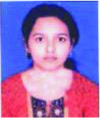 Permanent Address :D/O. : Gagan Bihari MuduliAt :  NuadhanaP.O. :  AnakhiaDist : JagatsinghpurPin : 754102 (Odisha).Mob.No.:  +91 9438869313Email Id : muduli.satarupa@gmail.com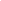 OBJECTIVE: To be a self motivated next generation leader with ability to adopt rapidly changing technologies and environment with a strong desire to undertake challenging jobs and work with the team to achieve the goals of the organization. ACADEMIC QUALIFICATION : PROFESSIONAL QUALIFICATION P.G.D.C.A &D.T.P (Both English and Odia)STRENGTH : Self Confidence & Optimistic Approach Leadership and Presentation Skills.Willingness to learn and develop.Flexible & Smart working. PROFESSIONAL EXPERIENCEWorked as a Sub-Editor and Copy-Editor in different newspaper, web portal and freelancer translator Skill since 10yearsNow Working as Copy-Editor in Dharitri Web portalPERSONAL PROFILE : Date of Birth 		:	10th June 1991Gender 			:	Female Marital Status		:	Married Nationality 			: 	Indian Language Known 	            :	English, Hindi & OdiaH.S.C. Board of Secondary Education (B.S.E, Odisha) Year of Passing -2006 +2 ArtsCouncil of Higher Secondary Education, Odisha Year of Passing-2008 +3 ArtsUtkal University, BBSR, Odisha Honors-Political ScienceYear of Passing-2011M.A.Ravenshaw University, Cuttack, OdishaJouralism and mass Communication Year of Passing-2013M.A Ravenshaw University, Cuttack, OdishaPolitical ScienceYear of Passing-2015